09.03.2022  № 603Об определении организации для содержания и обслуживания сетей водоотведения, не имеющих эксплуатирующей организацииВ соответствии со ст. 225 Гражданского кодекса Российской Федерации, Федеральным законом от 07.12.2011 № 416-ФЗ «О водоснабжении и водоотведении» администрация города Чебоксары п о с т а н о в л я е т:1. Управлению ЖКХ, энергетики, транспорта и связи администрации города Чебоксары в соответствии с действующим законодательством принять меры по определению организации для содержания и обслуживания сетей водоотведения (до признания права муниципальной собственности), не имеющих эксплуатирующей организации, указанных в приложении к настоящему постановлению.2. Чебоксарскому городскому комитету по управлению имуществом     в соответствии с действующим законодательством принять меры по признанию данных сетей водоотведения муниципальной собственностью.3. Настоящее постановление вступает в силу со дня его официального опубликования.4. Контроль за исполнением настоящего постановления возложить      на заместителя главы администрации города Чебоксары по вопросам       ЖКХ.Глава администрации города Чебоксары                                       Д.В. Спирин	Приложениек постановлению администрациигорода Чебоксарыот 09.03.2022 № 603Перечень объектов водопроводных сетей ________________________________________________________Чăваш РеспубликиШупашкар хулаАдминистрацийěЙЫШĂНУ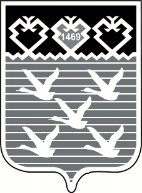 Чувашская РеспубликаАдминистрациягорода ЧебоксарыПОСТАНОВЛЕНИЕ№ п/пМесто расположения участкаДиаметр трубо-провода, ммПротяженность участка, п. мГод постройкиМатериалКоличество колодцев, шт.1Сеть водоотведения от первого колодца дома № 25 по ул. М. Залка до первого колодца дома №40 по ул. Чернышевского200232006асбестоцемент22Сеть водоотведения, проходящая от первого колодца КК1 через КК2, КК3, КК4, КК5 вдоль дома №27 по ул. Мате Залка и от КК2 до Ксущ., расположенного на канализационной сети D=700 по ул. Чернышевского 150812005п/э5